March 28, 2019RE: Public Call for Letter-Writing Campaign to Support Bill C-262On March 18, 2019, the UBCIC issued an open letter calling on each Senator of Canada to pass Bill C-262, An Act to ensure that the laws of Canada are in harmony with the United Nations Declaration on the Rights of Indigenous Peoples, without delay (attached).The UBCIC is calling upon our members, allies, supporters and friends to issue a similar letter of support. We need to demonstrate to Canada’s Senators that we will not stand idly by while Canada delays the recognition and implementation of the human rights of Indigenous peoples. The Truth and Reconciliation Commission of Canada, in Call to Action #43, called upon the “federal, provincial, territorial, and municipal governments to fully adopt and implement the United Nations Declaration on the Rights of Indigenous Peoples as the framework for reconciliation” (emphasis added).Bill C-262 was passed in the House of Commons on May 30, 2018, with the overwhelming majority of votes cast in support of the bill.Bill C-262 must not be stalled in the Senate. With a looming federal election, there is a substantial and unacceptable risk that the bill may miss the legislative window.Please join us by clicking on the link on our UBCIC website [https://www.ubcic.bc.ca/pass_c_262_now] to use our template and send your own letter to all Canada’s Senators to let them know that you support the immediate passing and implementation of Bill C-262.  Alternately, you can use the attached template letter or download an electronic version on our website, to send your own letters to Canada’s SenatorsFor Senator’s contact information please see: https://sencanada.ca/en/contact-information/. Please be aware that all letters address to Senators do not require postage. On behalf of the UNION OF BC INDIAN CHIEFS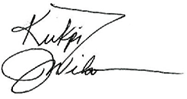 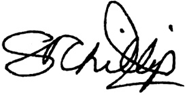 Grand Chief Stewart Phillip	         Kukpi7 Judy WilsonPresident			         Secretary-Treasurer